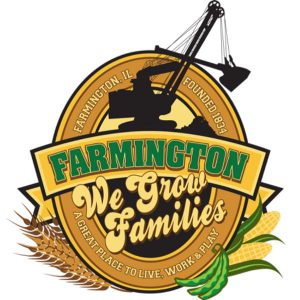 CALL TO ORDERPLEDGE OF ALLEGIANCEROLL CALLMINUTESRegular Session 8-21-23CORRESPONDENCE:  	Knights of Colombus September 15 & 16BILLS PRESENTED FOR PAYMENT	BALANCE OF ACCOUNTSTIF REPORTPOLICE DEPARTMENT REPORTOLD BUSINESS: Discussion/Possible Action:  Thompson/Batterton Beer GardenNEW BUSINESS:Discussion/Possible Action:  CEDC Recommendations to City CouncilDiscussion/Possible Action:  Purchase Public Works ToolsDiscussion/Possible Action:  Jacobs Park Bathroom RenovationCOMMITTEE REPORTS 	Finance/Ordinance: Crusen        		Streets/Sidewalks/Garbage:  Gilles	Public Safety:  Boggs				Parks and Recreation:  Smith 	Sewer:  Fleming			           	Public Grounds and Buildings:  RoseGENERAL COMMENTS
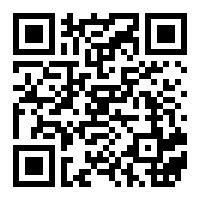 ADJOURNMENT	